ATZINUMS Nr. 22/11-3.7/104par atbilstību ugunsdrošības prasībāmAtzinums iesniegšanai derīgs sešus mēnešus.Atzinumu var apstrīdēt viena mēneša laikā no tā spēkā stāšanās dienas augstākstāvošai amatpersonai:Atzinumu saņēmu:20____. gada ___. ___________DOKUMENTS PARAKSTĪTS AR DROŠU ELEKTRONISKO PARAKSTU UN SATURLAIKA ZĪMOGU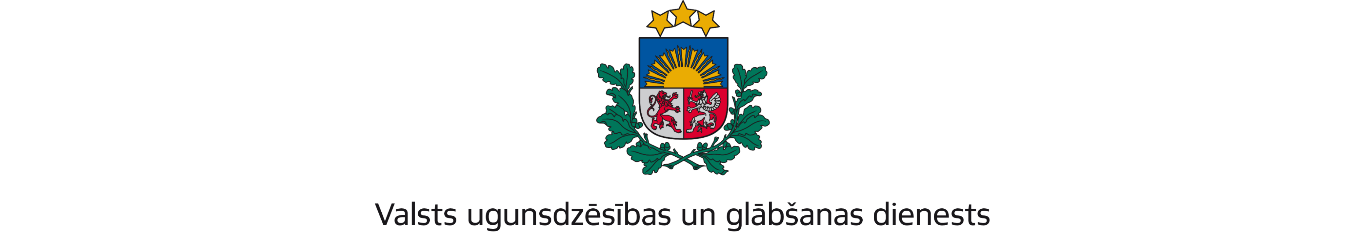 ZEMGALES REĢIONA BRIGĀDEDobeles iela 16, Jelgava, LV-3001; tālr.: 63037551; e – pasts: zemgale@vugd.gov.lv; www.vugd.gov.lvJelgavaBiedrība „Sporta klubs „Drostalas””(izdošanas vieta)(juridiskās personas nosaukums vai fiziskās personas vārds, uzvārds)16.06.2022.Reģistrācijas Nr. 40008207047(datums)(juridiskās personas reģistrācijas numurs vai fiziskās personās kods)"Drostalas", Zorģi, Iecavas pag., Bauskas nov., LV-3913(juridiskās vai fiziskās personas adrese)1.Apsekots: Iecavas pamatskolas dienesta viesnīcas telpas (turpmāk - Objekts)(apsekoto būvju, ēku vai telpu nosaukums)2.Adrese: Skolas iela 21, Iecava, Bauskas novads, LV-3913 3.Īpašnieks (valdītājs): Bauskas novada pašvaldība(juridiskās personas nosaukums vai fiziskās personas vārds, uzvārds)Reģ. Nr. 90009116223, Uzvaras iela 1, Bauska, Bauskas nov., LV-3901(juridiskās personas reģistrācijas numurs vai fiziskās personas kods; adrese)4.Iesniegtie dokumenti: Lindas Arājas 2022.gada 7.jūnija iesniegums Nr. B/N5.Apsekoto būvju, ēku vai telpu raksturojums: Objekts ir aprīkots ar automātisko ugunsgrēka atklāšanas un trauksmes signalizācijas sistēmu un ugunsdzēsības aparātiem6.Pārbaudes laikā konstatētie ugunsdrošības prasību pārkāpumi: netika konstatēti7.Slēdziens: nometnei paredzētās telpas atbilst ugunsdrošības prasībām diennakts nometnes rīkošanai8.Atzinums izdots saskaņā ar: Ministru kabineta 2009.gada 1.septembra noteikumu Nr.981 „Bērnu nometņu organizēšanas un darbības kārtība” 8.5.apakšpunktu9.Atzinumu paredzēts iesniegt: Valsts izglītības satura centram(iestādes vai institūcijas nosaukums, kur paredzēts iesniegt atzinumu)Valsts ugunsdzēsības un glābšanas dienesta Zemgales reģiona brigādes komandierim, Dobeles ielā 16, Jelgavā, LV-3001.(amatpersonas amats un adrese)Valsts ugunsdzēsības un glābšanas dienesta Zemgales reģiona brigādes Ugunsdrošības uzraudzības un civilās aizsardzības nodaļas inspektoreEvija Mame(amatpersonas amats)(paraksts)(v. uzvārds)Atzinums nosūtīts uz e-pastu: drostalas@gmail.com(juridiskās personas pārstāvja amats, vārds, uzvārds vai fiziskās personas vārds, uzvārds; vai atzīme par nosūtīšanu)(paraksts)